Naam:	_ _ _ _ _ _ _ _ _ _ _ _ _ _ _ _ _ _ _ _ _ _ _ _ _ _	    Datum:  _ _ _ _ _ _ _ _ _ _ _ _ _ 
             www.afasie.net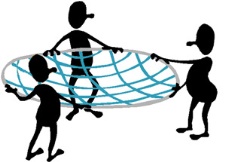 Schrijven 7: Cijfers 1 - 101 1  1  1  1  1  1  1   2 2  2  2  2  2   3 3  3  3  3  3   4 4  4  4  4  4  5 5  5  5  5  5  6 6  6  6  6  6  7 7  7  7  7  7  78 8  8  8  8  8   9 9  9  9  9  9 10 10  10  10  10